PhD candidates - Assistant Research (PL form “Asystent”)
	Novel Radiopharmaceuticals for Medical ApplicationsNOMATEN Centre of Excellence,National Centre for Nuclear Research (NCBJ), 
PolandNOMATEN Centre of Excellence is formed through a partnership between NCBJ (Poland), CEA (France) and VTT (Finland) with joint financial support from the Foundation for Polish Science (FNP) and the European Commission. It is currently composed of 5 Research Groups and is directed by Mikko Alava. NOMATEN CoE focuses on the development and assessment of innovative multifunctional materials for industrial and medical applications, including also research and development of novel radiopharmaceuticals.Our ambition is to build a team composed of world-leading researchers and young, highly motivated people who are passionate about developing of novel diagnostic and therapeutic approaches to defeat cancer disease.Read more about NOMATEN development at http://nomaten.ncbj.gov.pl3 positions exist on the PhD student levels in NOMATEN Research Group „Radiopharmaceutical” (leader dr hab. Marek Pruszyński) related to conducting studies in the field of evolvement of novel diagnostic and therapeutic radiopharmaceuticals for various cancers treatment. The scientific interest of Research Group is mostly focused on innovative studies on developing novel molecular radiopharmaceuticals: starting from reactor and cyclotron production of theranostic radionuclides and their radiochemical separation from irradiated targets; through radiolabelling of various biomolecules with them (e.g. monoclonal antibodies, their fragments and peptides); up to preclinical in vitro and in vivo evaluation demonstrating their diagnostic potential or therapeutic efficacy.The PhD students will be engaged in studies on development of new approaches for stable coupling of medically useful radionuclides to biomolecules (monoclonal antibodies or their fragments, peptides and organic small molecules) either through chelating agents, prosthetic groups or nanoparticles, e.g. micelles, liposomes or inorganic/organic nanoparticles. Various diagnostic (89Zr, 68Ga, 99mTc, 44Sc etc) and therapeutic (90Y, 177Lu, 131I, 225Ac, 227Th etc) radionuclides will be used. The synthesized radiolabelled compounds will be purified with utilization of preparative analytical methods such as dialysis, size exclusion or reversed-phase high-performance chromatography (SEC or RP-HPLC) and others. Radiolabelled biomolecules will be tested in vitro for their biological properties, including immunoreactivity, receptor binding affinity and specificity assays on tumour cells, cytotoxicity tests (e.g. cell proliferation, clonogenic assay, DNA double-strand break analysis), 3D cell culture etc. Also in vivo imaging and biodistribution studies are planned.During their employment, the PhD candidates will be required to timely fulfil all the obligations connected with the process of obtaining the Doctoral degree in the chosen scientific discipline (such as evaluation, passing exams, participating in lectures and other activities).Preferred background: organic or inorganic chemistry, biology, biotechnology, pharmacy or related.Location: National Centre for Nuclear Research (NCBJ), ul. Andrzeja Sołtana 7, 05-400 Otwock, Poland 
(Suburb of Warsaw, efficient and free daily bus transport service provided). Gross Salary: 7,000 PLN per month (at current exchange rate 1,550 € per month); the details in each case depend on qualifications and experience, and the compensation is composed of the base salary and seniority addition, project bonus).Read more about contributions in Poland at https://www.ncbj.gov.pl/en/hrcareer/contributions-polandWe offer: 2 years initial employment with extension after a positive evaluation.Work in international networks with research institutes and industrial companies.Access to the research potential of NOMATEN’s three partners between NCBJ (Poland), CEA (France) and VTT (Finland). Some of the positions are for joint collaborative research with NOMATEN partners CEA (France) and VTT (Finland) and thus include extensive visits to the collaborating institution.Travel funds for participation in conferences and collaboration, attractive working conditions, atmosphere of teamwork, family-friendly environment with flexible working hours, support of an experienced local team in legal, financial and organisational issues as well as logistic support and advice related to working in Poland - enabling smooth relocation and equal opportunities.Required documents:cover letter that explains the motivating factors for considering the position (max. 1 pp),CV with complete publication list,brief description of important scientific achievements and scientific outlook,a list of 2 reference persons including their positions and contact details (e-mail address),as an attachment to your application please sign and enclose the following declaration: 
I agree to the processing of my personal data included in this application for the needs necessary to carry out the recruitment.  Contact person: dr hab. Marek Pruszyński, Research Group Leader (marek.pruszynski@ncbj.gov.pl)Application deadline: June 30th, 2021Application electronic forms in English should be submitted to: magdalena.jedrkiewicz@ncbj.gov.pl.Position expected to start on: September 1st, 2021The National Centre for Nuclear Research is awarded by “HR Excellence in Research”. Recruitment in NOMATEN is based on OTM-R system (Open, Transparent and Merit-based recruitment practices in Research Performing Organisations).Candidates may be asked to provide additional documents. In the selection process, short-listed candidates will be interviewed in person or remotely. INFORMATION CLAUSE ON PERSONAL DATA PROCESSING:The controllers of the personal data processed during the recruitment process are: National Centre for Nuclear Research, ul.Andrzeja Sołtana 7, 05-400 Otwock andFoundation for Polish Science, ul. I. Krasickiego 20/22, 02-611 Warszawa.The data protection officer can be contacted by using the following address:Personal Data Protection Officer, National Centre for Nuclear Research, 
Sołtana 7, 05-400 Otwock, Polandiod@ncbj.gov.plProviding data contained in recruitment documents is a condition for applying for a job at NCBJ.Processing of the personal data for the purpose of filling the position listed in this announcement and to conduct subsequent recruitment is done on the basis of expressed consents. You have the right to withdraw your consent at any time, without affecting the lawfulness of the processing based on consent before its withdrawal.Your personal data will not be made available to other data recipients.Your personal data will not be transferred to a third country or to an international organization.No automated individual decision-making and profiling as referred in Article 22 (1) and (4) GDPR is done during recruitment conducted by NCBJ. This means that no decisions regarding job candidates are made automatically and that no job candidate profiles are made.In the case you have been unsuccessful in applying for the position listed in this announcement and you haven’t given consent to store the collected personal data in the NCBJ recruitment database, your data will be erased no later than 12 years from the completion of recruitment process, but no longer than the date of the end of the durability period of the project, which will find its basis in the provisions governing project financing.You have the right to access your personal data, request its rectification or erasure. Filing a request to erase data is tantamount to withdrawal from the recruitment process. You have also the right to request restriction of processing in cases specified in Article 18 GDPR.You have the right to lodge a complaint with a supervisory authority (President of the Office for Personal Data Protection) about unlawful processing of your personal data. The right to file a complaint only concerns the lawfulness of the processing of personal data, not the recruitment process.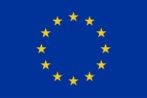 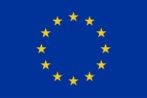 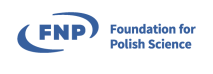 